附件2：重庆巴古戴斯酒店路线示意图重庆巴古戴斯酒店位于渝北区新牌坊3路10号。1、江北国际机场T2航站楼：距酒店16公里左右，打车约30分钟，需要45元左右；可乘坐轻轨3号线（开往鱼洞方向），共16站，到嘉州路站下车，2号出口步行约750米到达酒店。2、江北国际机场T3航站楼：距酒店18公里左右，打车约30分钟，需要48元左右；可乘坐轻轨10号线（开往鲤鱼池方向），乘坐7站，在重庆北站南广场换乘轻轨3号线（开往鱼洞方向），共4站，到嘉州路站下车，2号出口步行约750米到达酒店。3、重庆北站北广场：距酒店6.5公里，打车约13分钟，需要15元左右；可乘轻轨10号线（开往鲤鱼池方向），乘坐1站，在北站南广场换乘轻轨3号线（开往鱼洞方向），共4站，到嘉州路站下车，2号出口步行约750米到达酒店。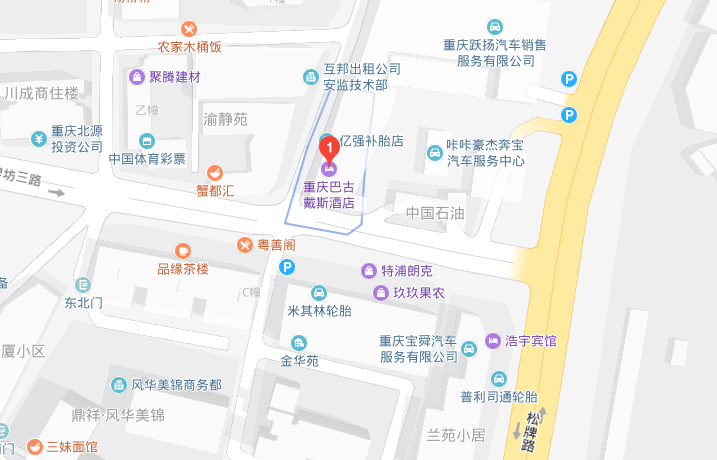 